XXXXXXXXA research proposal submitted to
NIT Durgapur RIGbyDr. XXXXXX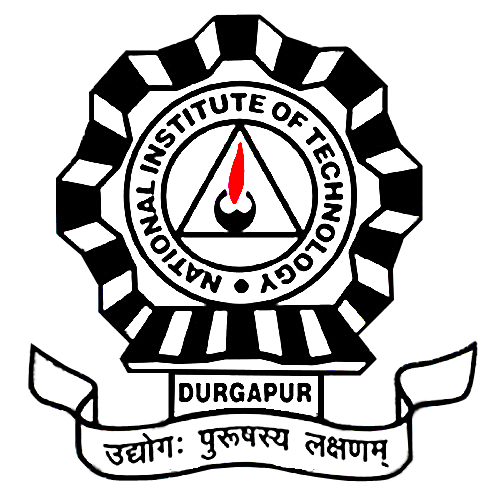 Department of XXXXXXNational Institute of Technology DurgapurDurgapur – 713 209MonthYEARFORMAT FOR SUBMISSION OF PROJECT 
(To be filled by the applicant)
1. Project Title 	XXXXXXXXXXXXXXXXXX2. Broad Subject 			XXXXXXXXXXXXXX3. Duration in months 		24 months4. Total cost 				Rs. XXXXXX/-5. Principal Investigator		XXXXXX6. Designation 			Assistant Professor7. Department 			Department of XXXXX8. Institute Name 			National Institute of Technology, Durgapur9. Address 	Dr.XXXXXX
Department of XXXXX, NIT Durgapur, Mahatma Gandhi Avenue, Durgapur – 713 209, West Bengal.10. Date of Birth:			XX-XX-XXXX; 		Sex: XXXX11. Telephone/ e-mail 		Phone: Mob. XXXXX
					E-mail: XXXXXX@xxxx12. Co-Investigator(s): 		Project Title: XXXXXXXXXXXXXXXXXXX
Registration No.			..................................(to be filled by NIT, RIG) 
Principal Investigator  		XXXXXXXXXXXXXX
Institution:  			National Institute of Technology, Durgapur
13. Project summary (maximum 150 words) 14. Key Words•xxxx•xxxx•xxxx •xxxx •xxxxx15. Technical details15.1.Introduction (under the following heads) 15.1.1. Origin of the proposal: (up to 1000 words)15.1.2. Definition of the problem (up to 500 words)15.1.3. Specific objectives (up to 400 words)15.2. Review of status of research and development in the subject
15.2.1.International status (upto 400 words)15.2.2. National status (upto 200 words)15.2.3. Novelty/importance of the proposed project in the context of current status (up to 150 words)16. Target beneficiaries of the proposed work (up to 100 words)17. Expertise available with the PI/Proposed investigating group in the subject of the project (up to 250 words)18. Proposed impact assessment: 19. Sustainability: Issues relating to sustainability, including stakeholder commitment, operation and maintenance of assets after project completion, and other related issues20. Work plan (up to 350 words)20.1. Methodology (up to 200 words)20.2. Organization of work elements (up to 150 words)20.3. Time schedule of activities giving milestones First Year:Second Year:20.4. Suggested plan of action for utilization of research outcome expected from the project (100 words)21. The development “Outcomes” and “Outputs” of the project (75-100 words)	22. Economic implications of the proposed work, if any 23. References24. BUDGET ESTIMATES: SUMMARY* Submit Budgetory quotation25. Equipment available with the Institute/ Department for the project:40. Detailed Bio-data of the Investigator A. 	Name 			:	xxxxxxB. 	Address			:	Department of xxxxxNational Institute of Technology Durgapur,                      Durgapur-713 209, West Bengal, India.C. 	Date of Birth		:	D. 	Institutional Address	:	Department of xxxxx, National Institute of Technology DurgapurM. G. Avenue, Durgapur-713 209West Bengal, India.E.	Academic Qualifications	:Thesis title: F. Teaching and Research Experience: Teaching ExperienceResearch ExperienceResearch Experience-Proposed Research Correlation (50 words)Awards / Scholarships (if any):(a) 	(b) 	Publications:xxxxxxxxxxxx41.Details of research projects being implemented/ completed/ submitted by the investigator(s), if any42.Any other relevant matter: DECLARATION“I hereby declare that the statements made by me in above form are true, complete and correct to best of my knowledge and belief.”Place:………….								Signature of ApplicantDate……Forwarded byHOD with sealName……………………Department--------------Item Budget (INR)Budget (INR)Total (INR)1st yr.2nd yr.A.Recurring(i) Consumables(ii) Other cost / ContingencyB.Equipment* Grand Total (A+B) Equipment available withGeneric Name of EquipmentModel, Make & year of purchaseRemarks including accessories available and current usage of equipmentInstituteDepartment